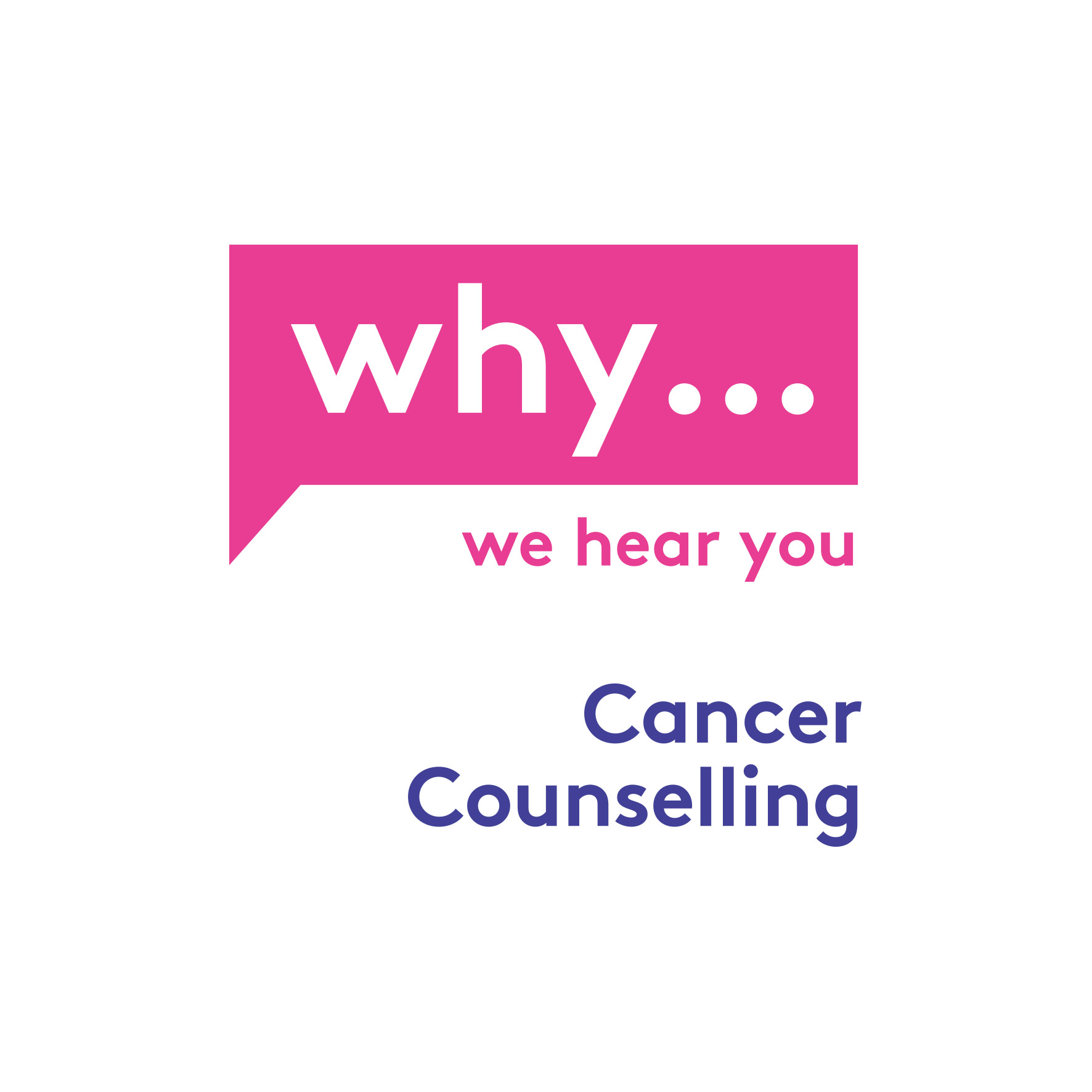  Job DescriptionJob title: 		Volunteer AmbassadorAccountable to: 	Volunteer Co-OrdinatorLocation: 	Frome Town Hall, First Floor, Christchurch Street West, Frome, Somerset BA11 1EBWe Hear You is a charity providing free professional counselling for children, young people and adults affected or bereaved by cancer and life threatening conditions in Bath and North East Somerset, Somerset and Wiltshire.Purpose of role: Our volunteer ambassadors are passionate and motivated individuals who are committed to supporting We Hear You.Our community ambassadors are the face of We Hear You out in the community, raising awareness of the charity’s work and services we offer.Duties and responsibilities Attend cheque presentation events.Attend information events, where We Hear You has a stand or presence, such as coffee mornings, wellbeing days, local group meetings, to share information with attendees in an informal manner. Give short inspiring talks on the work of We Hear You to a variety of community groups.Deliver formal presentations at wellbeing days or to local community groups.Promoting and recruiting volunteers at events.Inspiring your networks to learn more about the work of We Hear You and to get involved in fundraising.Qualities and skills requiredBe passionate and enthusiastic about We Hear You, volunteering and community development.Good communication and interpersonal skills. Good presentation and public speaking skills.Feel comfortable in following the organisation’s policies, procedures and guidance and able to volunteer within service boundaries.Able to work proactively both independently and as part of the wider organisation and volunteer team.Equal OpportunitiesThe post-holder will be expected to implement We Hear You’s Equal Opportunities Policy in all aspects of their work.ConfidentialityThe post-holder will be expected to abide by We Hear You’s Confidentiality Policy at all times.Safeguarding ChildrenThis organisation is committed to safeguarding and promoting the welfare of children and young people and expects all staff and volunteers to share this commitment.What We Hear You offerThe opportunity to meet new people and work as part of a dedicated team of volunteers.The opportunity to develop new and existing skills in areas such as fundraising and communications.To be part of a dynamic and forward-thinking local charity that makes a positive impact within the local community.A designated point of contact to offer support and guidance.Training and resources.Reimbursement of out of pocket expenses, such as travel. 